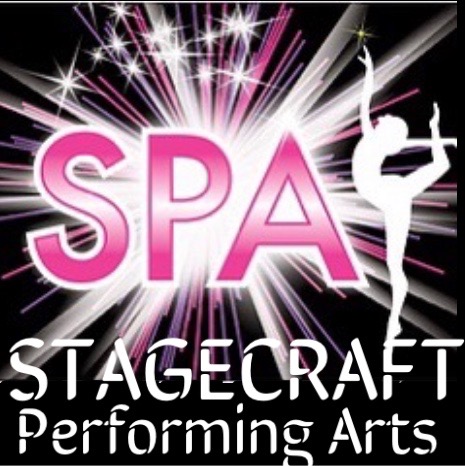 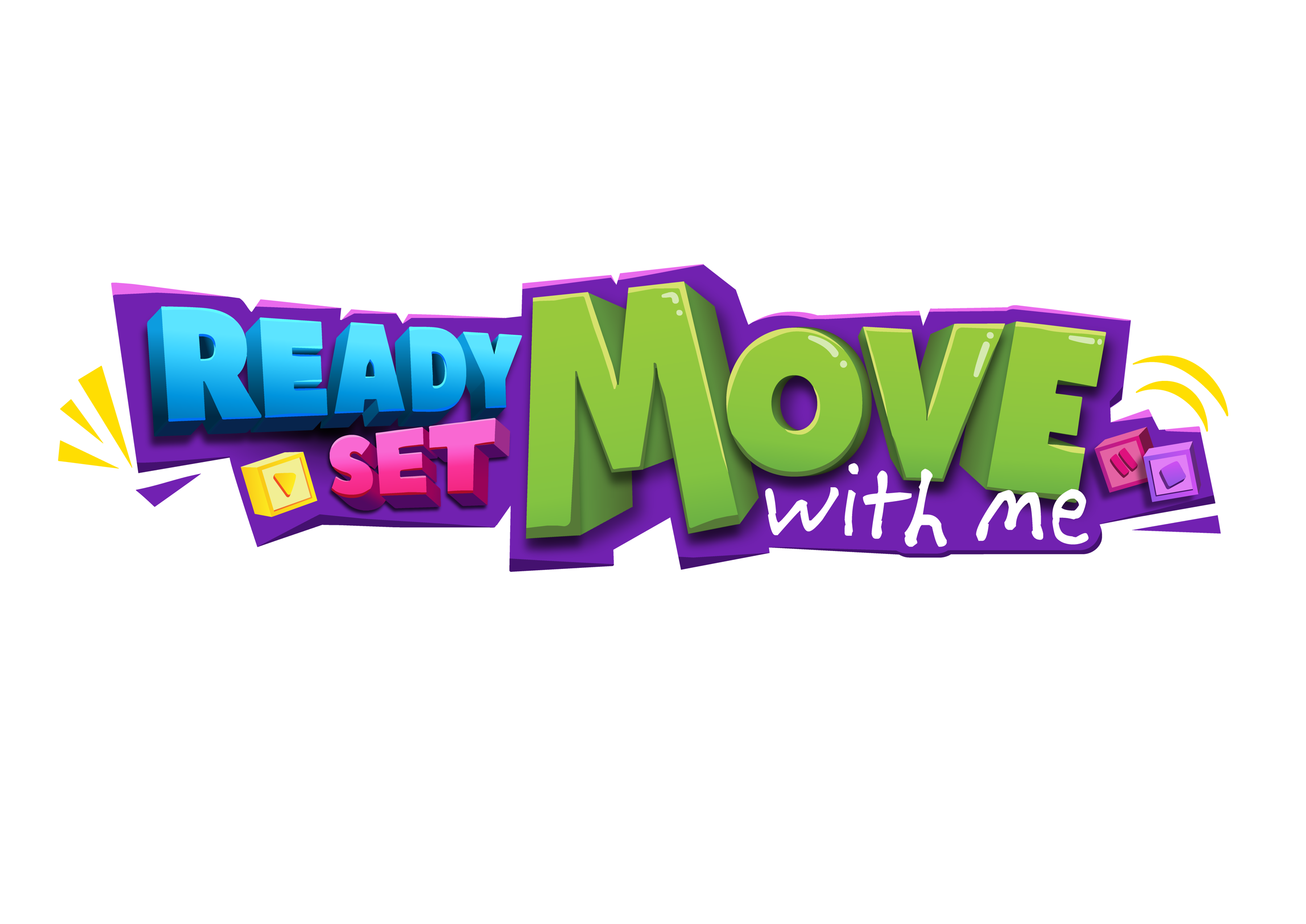 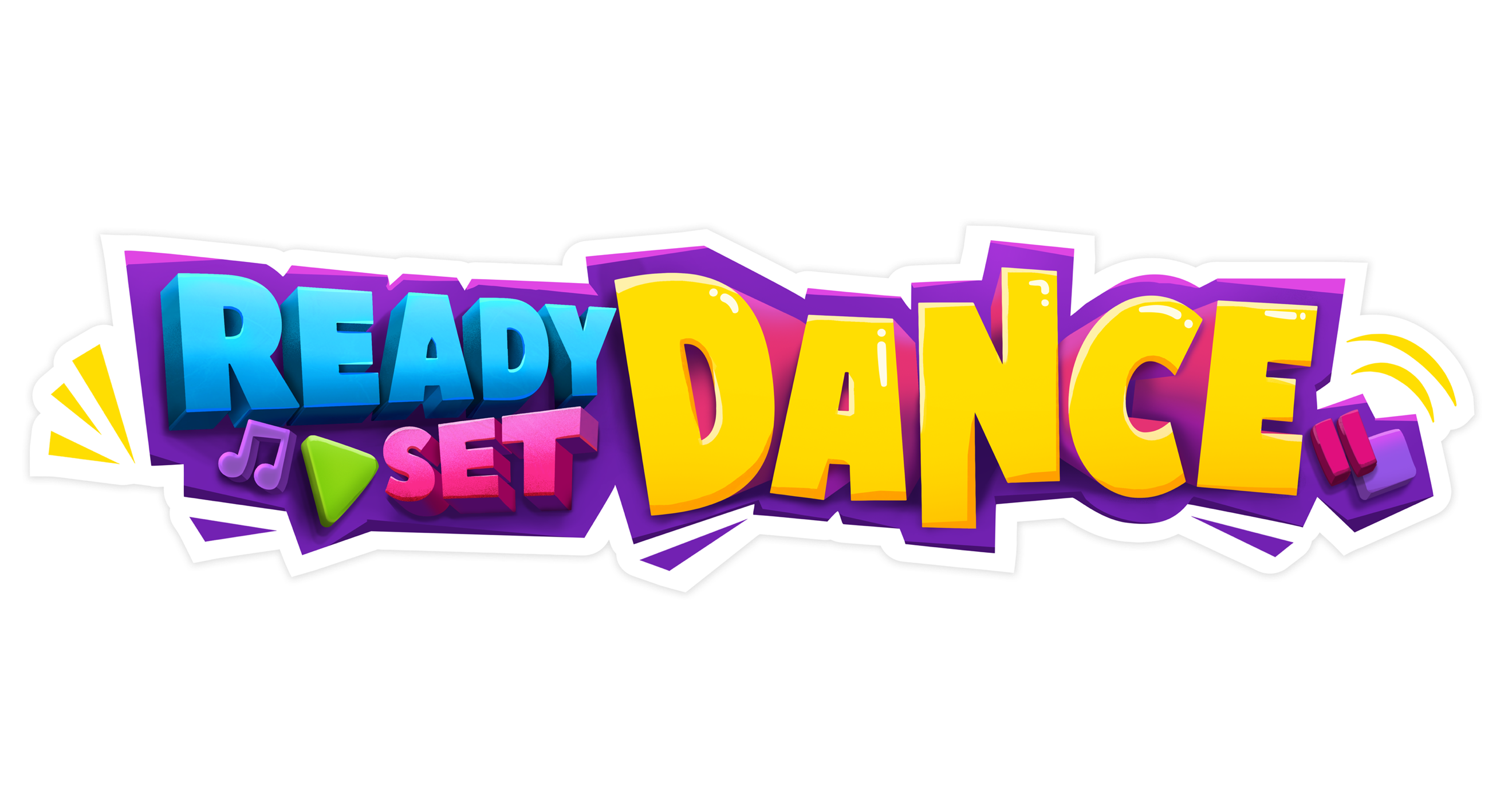 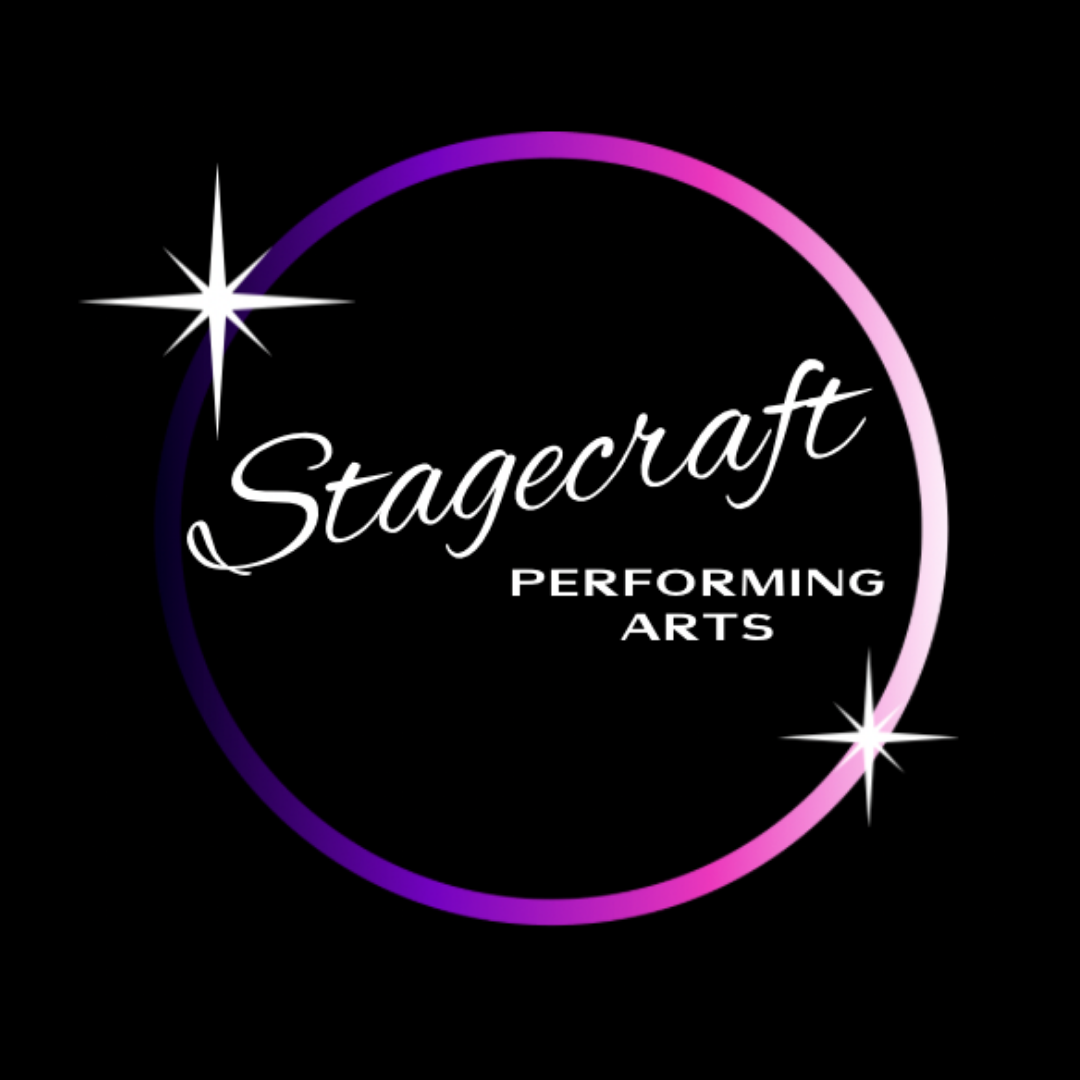 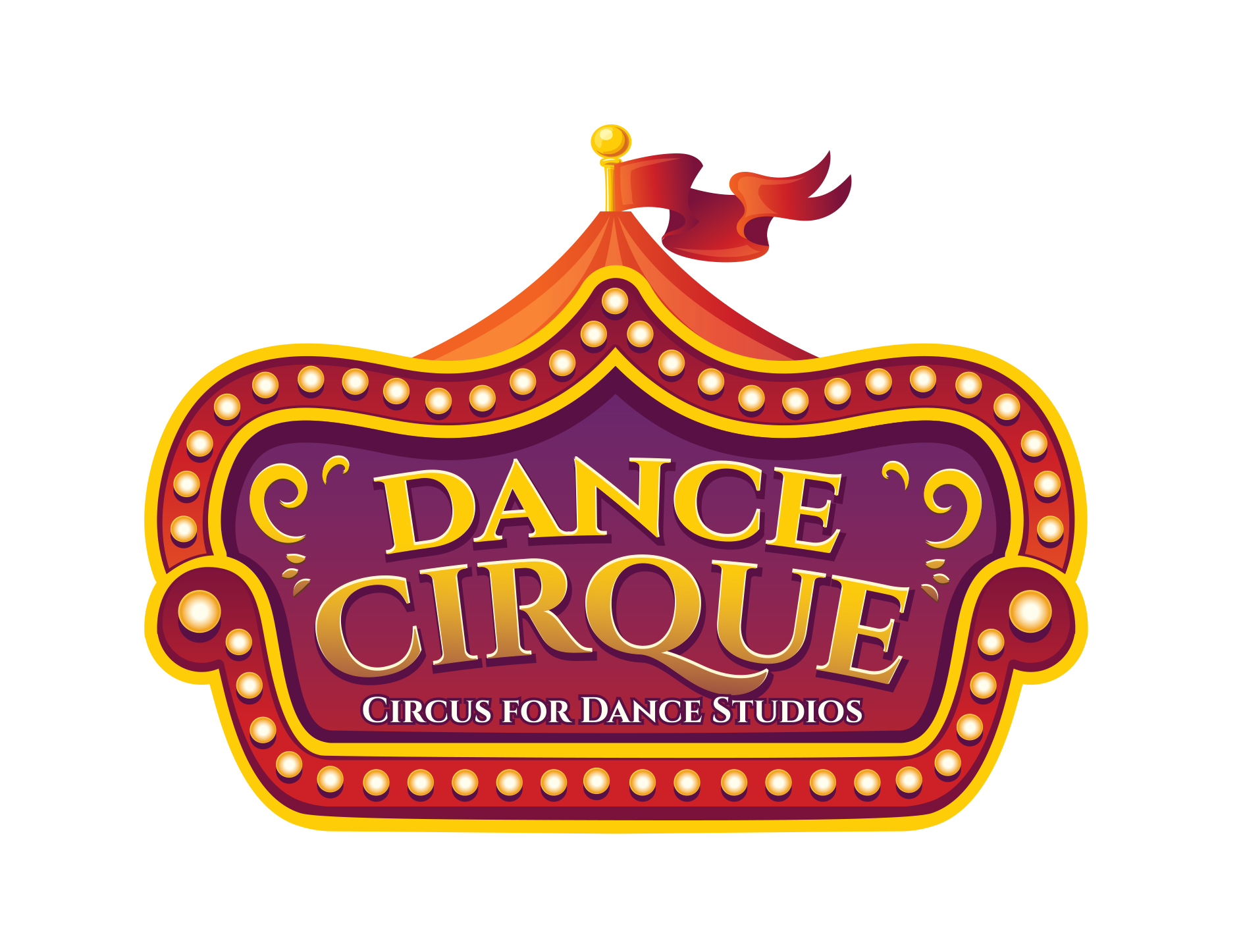 2024 TIMETABLE	READY SET MOVE:  TODDLERS WITH ADULT				PETITE’S:  GRADE 2-4 [6-8yrs]		READY SET DANCE:  PRESCHOOL [2-5yrs]					JUNIORS: GRADE 4-5 [8-10yrs]			TINY’S:  KINDER–GRADE 1 [4-5yrs]					INTERS:  10yrs+	TIMETABLE SUBJECT TO CHANGE** CLASSES COMING SOONMONDAY                                                                                 MONDAY                                                                                 MONDAY                                                                                 MONDAY                                                                                 TIMESTUDIO ONETIMESTUDIO TWO 4:00pm Tiny Tumble 4:30pm Stretch & Conditioning | Lyrical  5:00pm Little Cirque 5:00pm Boys Class | Hip Hop | Break Dancing 6:00pm Dance Cirque 6:30pm Acrobatics/Acro DanceTUESDAY [**NOT commencing in Term One]TUESDAY [**NOT commencing in Term One]TUESDAY [**NOT commencing in Term One]TUESDAY [**NOT commencing in Term One]TIMESTUDIO ONETIMESTUDIO TWO 4:30pm Circus** 4:30pm Little Ninja’s** [3-4yrs] 6:30pm Circus** 5:30pm Mini Ninja’s** [5-7yrs]WEDNESDAYWEDNESDAYWEDNESDAYWEDNESDAYTIMESTUDIO ONETIMESTUDIO TWO 4:00pm Petites Combo:  Ballet I Lyrical I Tap I Jazz 4:00pm Cecchetti Ballet  5:00pm Petites Acro 5:00pm Hip Hop 5:30pm Tap | Street Tap 6:00pm Musical Theatre [Dance | Sing | Act] 7:30pm Musical Theatre [Theatrical Jazz]THURSDAY – Kalkallo North StudioTHURSDAY – Kalkallo North StudioTHURSDAY – Kalkallo North StudioTHURSDAY – Kalkallo North StudioTHURSDAY – Kalkallo North StudioTHURSDAY – Kalkallo North StudioTHURSDAY – Kalkallo North StudioTIMESTUDIO ONESTUDIO ONETIMETIMESTUDIO TWOSTUDIO TWO 4:00pm Ready Set Dance Ready Set Dance 5:00pm Petites Combo [Dance | Acro] Petites Combo [Dance | Acro] 6:00pm Juniors Combo [Dance | Acro] Juniors Combo [Dance | Acro] 7:00pm Musical Theatre [Dance | Sing | Act] Musical Theatre [Dance | Sing | Act]FRIDAYFRIDAYTIMESTUDIO ONETIMETIMESTUDIO TWOSTUDIO TWO  9:30am Ready Set Move [Toddlers with Adult] ** 10:30am Ready-Set Dance [Pre-School]SATURDAYSATURDAYSATURDAYSATURDAYTIMESTUDIO ONETIMESTUDIO TWO 9:00am Mini’s Combo Dance & Mini Acro [4-5yrs] 9:30am Ready-Set Dance – Level Two 9:30am Ready Set Dance – Level One 10:30am Ready Set Move [Toddlers with Adult]